                                                                                                                                                         2.4. 2020.Dragi moji četvrtaši,Danas upoznajemo Biljku cvjetnjaču .Za početak pogledajte ima li kakvih promjena u posudi u koju si posijao/la sjemenke graha. Provjeri je li zemlja suha, ako je, dodaj malo vode. Ne zaboravite bilježiti svoja zapažanja.TABLICA:Ovakvu tablicu nacrtaj u bilježnicu iz PID- a i redovito bilježi svoja zapažanja. Tablicu nacrtaj preko cijele stranice.Vjerujem da ste točno odgovorili na postavljena pitanja.Što je priroda i kako ju dijelimo? Priroda je sve što nas okružuje a nije djelo čovjekova rada. Prirodu dijelimo na živu i neživu prirodu.Jesu li živa i neživa priroda međusobno povezane? Da, živa i neživa priroda međusobno su povezane.Nabroji dijelove nežive prirode ( 3 primjera). Po izboru ( voda, zrak, kamen, …)Nabroji dijelove žive prirode? Ljudi, životinje, biljke.Što je potrebno svim živim bićima za život? Svim živim za život potrebni su životni uvjeti: voda, zrak, hrana, svjetlost i toplina.Čime se ljudi iz nežive prirode svakog dana koriste? Koriste vodu, dišu zrak, …Sigurno ste u bilježnicu iz PID- a nacrtali „korake“ kako ste sijali sjemenke graha. Ja sam vam obećala slike i šaljem vam ih u prilogu .Sada smo spremni za nastavak rada i razgovor o biljci cvjetnjači (ona koja ima cvijet).Otvorite udžbenik i prvo pročitajte tekst iz udžbenika na str. 34. i 35. Nakon toga pogledajte prezentaciju koju sam vam šaljem u prilogu.  Prepišite u bilježnicu plan ploče.Ponovite što smo danas naučili kroz igru:  https://wordwall.net/hr/resource/430404/priroda-i-dru%c5%a1tvo/biljka-cvjetnja%c4%8daKada ste ponovili gradivo riješite zadatke u radnoj bilježnici na 54. strani. Tko želi i ima uvjete, može napraviti pokuse koji su opisani u RB na str. 50. i 51. Plan pločeBILJKA CVJETNJAČA        2.4.2020.Glavni dijelovi biljke: korijen, stabljika, list, cvijet, sjemenka, plod.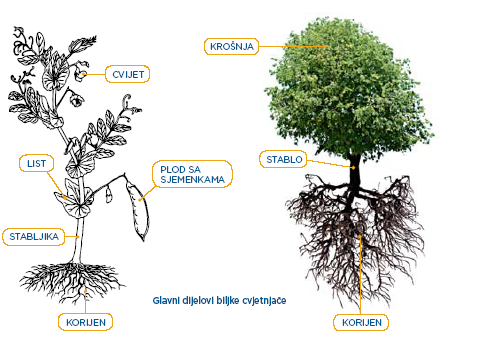 DATUMCRTEŽI RASTA I RAZVOJA POJEDINIH DIJELOVA BILJKEOPAŽANJA O PROMJENAMA OD KLIJANJA DO RASTA I RAZVOJA POJEDINIH DIJELOVA